Year 2 pure unit 7: Trigonometry and modellingRoad MapRoad MapRoad MapRoad MapRoad MapRoad MapIn this unit you will learn about pure maths. The aims are as follows:LG1: KnowledgeLG2: ApplicationLG3: SkillsAssessment GradesIn this unit you will learn about pure maths. The aims are as follows:LG1: KnowledgeLG2: ApplicationLG3: SkillsIn this unit you will learn about pure maths. The aims are as follows:LG1: KnowledgeLG2: ApplicationLG3: SkillsIn this unit you will learn about pure maths. The aims are as follows:LG1: KnowledgeLG2: ApplicationLG3: SkillsIn this unit you will learn about pure maths. The aims are as follows:LG1: KnowledgeLG2: ApplicationLG3: SkillsIn this unit you will learn about pure maths. The aims are as follows:LG1: KnowledgeLG2: ApplicationLG3: SkillsThemesLearning Goals/Outcomes/ContentLearning Goals/Outcomes/ContentLearning Goals/Outcomes/Content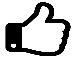 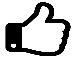 7a. Compound angle formulaebe able to use compound angle identities to rearrange expressions;be able to use compound angle identities to rearrange expressions;be able to use compound angle identities to rearrange expressions;7a. Compound angle formulaebe able to use compound angle identities to rearrange equations into a different form and then solve.be able to use compound angle identities to rearrange equations into a different form and then solve.be able to use compound angle identities to rearrange equations into a different form and then solve.7b. Double angle formulae and solving trigonometric equations be able to prove geometrically the following compound angle formulae for sin (A ± B), cos (A ± B) and tan (A ± B);be able to prove geometrically the following compound angle formulae for sin (A ± B), cos (A ± B) and tan (A ± B);be able to prove geometrically the following compound angle formulae for sin (A ± B), cos (A ± B) and tan (A ± B);7b. Double angle formulae and solving trigonometric equations be able to use compound angle identities to prove other identities;be able to use compound angle identities to prove other identities;be able to use compound angle identities to prove other identities;7b. Double angle formulae and solving trigonometric equations be able to recall or work out double angle identities;be able to recall or work out double angle identities;be able to recall or work out double angle identities;7b. Double angle formulae and solving trigonometric equations be able to use double angle identities to rearrange expressions or prove other identities;be able to use double angle identities to rearrange expressions or prove other identities;be able to use double angle identities to rearrange expressions or prove other identities;7b. Double angle formulae and solving trigonometric equations be able to use double angle identities to rearrange equations into a different form and then solve.be able to use double angle identities to rearrange equations into a different form and then solve.be able to use double angle identities to rearrange equations into a different form and then solve.7c. Simplifying acosx ± bsinx using R cos (x ± α) or R sin (x ± α)be able to express  as a single sine or cosine function;be able to express  as a single sine or cosine function;be able to express  as a single sine or cosine function;7c. Simplifying acosx ± bsinx using R cos (x ± α) or R sin (x ± α)be able to solve equations of the form  in a given interval.be able to solve equations of the form  in a given interval.be able to solve equations of the form  in a given interval.7d. Proving trigonometric identitiesbe able to construct proofs involving trigonometric functions and previously learnt identities.be able to construct proofs involving trigonometric functions and previously learnt identities.be able to construct proofs involving trigonometric functions and previously learnt identities.7e. Modelling and solving problems in contextbe able to use trigonometric functions to solve problems in context, including problems involving vectors, kinematics and forces.be able to use trigonometric functions to solve problems in context, including problems involving vectors, kinematics and forces.be able to use trigonometric functions to solve problems in context, including problems involving vectors, kinematics and forces.